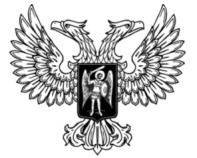 ДонецкАЯ НароднАЯ РеспубликАЗАКОНО ВНЕСЕНИИ ИЗМЕНЕНИЙ В ЗАКОН ДОНЕЦКОЙ НАРОДНОЙ РЕСПУБЛИКИ «О ГОСУДАРСТВЕННОМ НАДЗОРЕ В СФЕРЕ ХОЗЯЙСТВЕННОЙ ДЕЯТЕЛЬНОСТИ»Принят Постановлением Народного Совета 5 февраля 2021 годаСтатья 1Внести в Закон Донецкой Народной Республики от 21 августа 2015 года  № 76-IHC «О государственном надзоре в сфере хозяйственной деятельности» (опубликован на официальном сайте Народного Совета Донецкой Народной Республики 3 сентября 2015 года) следующие изменения:	1) в пункте 1 части 1 статьи 1 слово «республиканских» исключить;2) часть 2 статьи 3 изложить в следующей редакции:«2. Государственный надзор осуществляют руководитель (заместитель руководителя), иные должностные лица органа государственного надзора, в должностные обязанности которых входит осуществление полномочий по проведению мероприятий государственного надзора.»;3) часть 2 статьи 6 дополнить абзацем вторым следующего содержания:«При проведении внеплановых мероприятий по основанию, предусмотренному пунктом 3 части 1 настоящей статьи, органу государственного надзора запрещается осуществлять проверку субъекта хозяйственной деятельности по иным вопросам, не содержащимся в предписании, распоряжении или ином предписывающем документе относительно устранения ранее выявленных нарушений требований законодательства.»;4) в статье 7:а) часть 8 дополнить пунктом 7 следующего содержания:«7) информацию об осуществлении предыдущего мероприятия (тип мероприятия, дата и место проведения).»;б) абзац первый части 16 после слов «форме составления» дополнить словами «должностным лицом органа государственного надзора»;в) абзац второй части 16 изложить в следующей редакции:«Предписание – обязательное для выполнения в определенные сроки письменное требование органа государственного надзора субъекту хозяйственной деятельности относительно устранения нарушений требований законодательства. Предписание не предусматривает применения санкций относительно субъекта хозяйственной деятельности. Предписание выдается и подписывается руководителем (заместителем руководителя) органа государственного надзора или должностным лицом органа государственного надзора, который осуществлял проверку.»;г) часть 19 дополнить пунктом 21 следующего содержания:«21) описание выявленного нарушения со ссылкой на соответствующие требования законодательства;»;д) в части 22 слова «республиканском органе исполнительной власти» заменить словами «органе государственного надзора»;5) в статье 21:а) часть 1 изложить в следующей редакции:«1. Решения органа государственного надзора могут быть обжалованы субъектом хозяйственной деятельности в орган государственного надзора или в суд.»; б) в части 2 слова «, республиканский орган исполнительной власти» заменить словами «орган государственного надзора».Глава Донецкой Народной Республики					   Д.В. Пушилинг. Донецк16 февраля 2021 года№ 244-IIНС